      Invitation for the Lviv football tournament                                 2019  for    GOVERNMENT teams.                    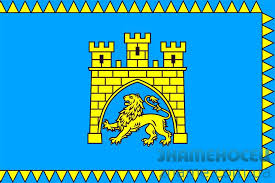 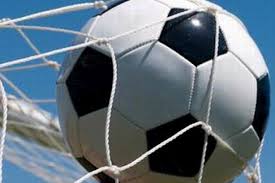 Tournament is open to: Police Officers, Fire fighters, Custom Officers, Military Personal, Tax Officers, Personnel of the Ministry of Interior, state, provincial or municipal employees, staff from the various ministries, and special invitations by the organization.   Dear colleagues!   Main Department of National Police in Lviv region, IPA Lviv Regional Section and Youth and Sport Department of Lviv City Council invite you to take part in the international mini-football tournament “LVIV- OPEN” devoted to the Day of Police of Ukraine, which will be held in Lviv from 04 to July 07, 2019.Lviv is a European city with long traditions. Today our city is a cultural and tourist center of Ukraine. It is visited annually by over half a million tourists from all over the world. Lviv attracted special tourist attention after the successful holding of the Euro-2012 European Football Championship.Lviv has a good location. We can easily be reached  by all types of transport connections. A modern airport was built in Lviv, the city's guests take the old railway and design bus stations.For more information about our ancient city, visit the following sites:Sport information.There are two age categories: up to 35 and after 35 years.The tournament will be held in accordance with the rules of mini-football. Teams will play five against five on fields with artificial grass cover in sports shoes for the     specified type of play ground. We play with a leather futsal ball n° 4.Game time - two halves of 12 minutes.Final game - two halves of 15 minutes.Each member of the team should be provided by personal medical insurance.Tournament program.04.07.2019 (after 15.00) - participation in festive events dedicated to the Day of Police of Ukraine (at least two delegates should be in uniform).05 - 06.07.2019 - play days.07.07.2019 - departure day. Basic tournament language is English. Hotel reservation.Placement of sports delegations is carried out in 4 * hotel complex "Suputnyk". ( http:// suputnyk.com.ua )Cost of living for 1 day:  in single room with breakfast and dinner (buffet) is 51 euro.Cost of living for 1 day:  in double room for 1 person with breakfast and dinner (buffet) is 38 euros.During hotel staying, each member of the delegations will additionally pay a tourist fee. If you are planning to have extra days, you need to check with us so we can inform the hotel after their confirmation we can give you OK answer.Airport and railway station transfers will be organized if necessity.The application for participation in the tournament must be submitted by March 01, 2019. In the application, you must specify your country, team name, number of members of the sport delegation and in what age group the team will compete and signed by team captain. Please send your questions regarding the organization and conduct of the tournament and tournament participation confirmation by E-mail: ipalvtour2019@meta.uaHotel reservation and a prepayment of 50 euro per person should be made before April 10, 2019.After the full participants registration you will get new more detailed instructions concerning the tournament. In case of emergency, don't hesitate to contact our tournament manager through WhatsApp and Viber by following number: +38-067-310-64-71 Mr. Vadym DembitskyiSee you soon in Lviv, with regardsHead of IPA Lviv Regional Section           Vasyl Riaboshapko